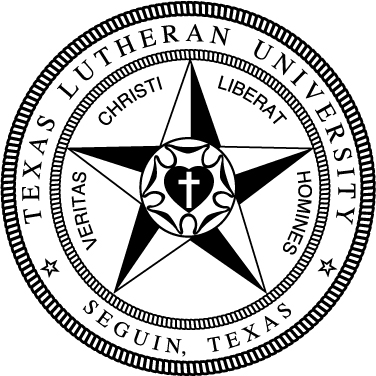 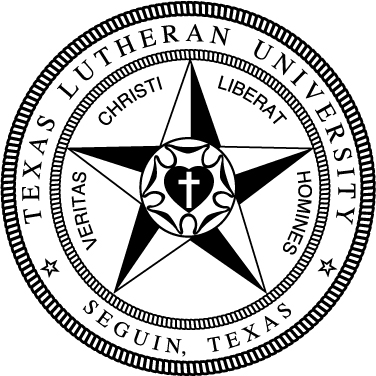 72-84General EducationGeneral EducationGeneral EducationGeneral EducationGeneral EducationGeneral EducationGeneral EducationGeneral EducationTake the following Foundation requirements (15 hrs):Take the following Foundation requirements (15 hrs):Take the following Foundation requirements (15 hrs):Take the following Foundation requirements (15 hrs):Take the following Foundation requirements (15 hrs):Take the following Foundation requirements (15 hrs):Take the following Foundation requirements (15 hrs):Take the following Foundation requirements (15 hrs):Basic Quantitative LiteracyBasic Quantitative LiteracyBasic Quantitative LiteracyBasic Quantitative LiteracyBasic Quantitative LiteracyBasic Quantitative LiteracyBasic Quantitative LiteracyBasic Quantitative LiteracyMATH130 College Math or higherMATH130 College Math or higherMATH130 College Math or higherMATH130 College Math or higherMATH130 College Math or higherMATH130 College Math or higherMATH130 College Math or higherCritical ReadingCritical ReadingCritical ReadingCritical ReadingCritical ReadingCritical ReadingCritical ReadingCritical ReadingFREX134 Exploring the Arts & SciencesFREX134 Exploring the Arts & SciencesFREX134 Exploring the Arts & SciencesFREX134 Exploring the Arts & SciencesFREX134 Exploring the Arts & SciencesFREX134 Exploring the Arts & SciencesFREX134 Exploring the Arts & SciencesEngaging Faith TraditionsEngaging Faith TraditionsEngaging Faith TraditionsEngaging Faith TraditionsEngaging Faith TraditionsEngaging Faith TraditionsEngaging Faith TraditionsEngaging Faith Traditions√THEO133 Intro to TheologyTHEO133 Intro to TheologyTHEO133 Intro to TheologyTHEO133 Intro to TheologyTHEO133 Intro to TheologyTHEO133 Intro to TheologyTHEO133 Intro to TheologyModern LanguageModern LanguageModern LanguageModern LanguageModern LanguageModern LanguageModern LanguageModern LanguageForeign language at 131 level or higherForeign language at 131 level or higherForeign language at 131 level or higherForeign language at 131 level or higherForeign language at 131 level or higherForeign language at 131 level or higherForeign language at 131 level or higherWritten CommunicationWritten CommunicationWritten CommunicationWritten CommunicationWritten CommunicationWritten CommunicationWritten CommunicationWritten CommunicationCOMP131 Composition ICOMP131 Composition ICOMP131 Composition ICOMP131 Composition ICOMP131 Composition ICOMP131 Composition ICOMP131 Composition ICOMP132 Composition IICOMP132 Composition IICOMP132 Composition IICOMP132 Composition IICOMP132 Composition IICOMP132 Composition IICOMP132 Composition IITake the following Distribution requirements (24 hrs):Take the following Distribution requirements (24 hrs):Take the following Distribution requirements (24 hrs):Take the following Distribution requirements (24 hrs):Take the following Distribution requirements (24 hrs):Take the following Distribution requirements (24 hrs):Take the following Distribution requirements (24 hrs):Take the following Distribution requirements (24 hrs):Arts 6 hrs Arts 6 hrs Arts 6 hrs Arts 6 hrs Arts 6 hrs Arts 6 hrs Arts 6 hrs Arts 6 hrs Humanities 12 hrs (no more than 2 courses/discipline)Humanities 12 hrs (no more than 2 courses/discipline)Humanities 12 hrs (no more than 2 courses/discipline)Humanities 12 hrs (no more than 2 courses/discipline)Humanities 12 hrs (no more than 2 courses/discipline)Humanities 12 hrs (no more than 2 courses/discipline)Humanities 12 hrs (no more than 2 courses/discipline)Humanities 12 hrs (no more than 2 courses/discipline)√THEO ElectiveTHEO ElectiveTHEO ElectiveTHEO ElectiveTHEO ElectiveTHEO ElectiveTHEO Elective√THEO ElectiveTHEO ElectiveTHEO ElectiveTHEO ElectiveTHEO ElectiveTHEO ElectiveTHEO ElectiveNatural Sciences & Math 6 hrs (1 crs w/lab)Natural Sciences & Math 6 hrs (1 crs w/lab)Natural Sciences & Math 6 hrs (1 crs w/lab)Natural Sciences & Math 6 hrs (1 crs w/lab)Natural Sciences & Math 6 hrs (1 crs w/lab)Natural Sciences & Math 6 hrs (1 crs w/lab)Natural Sciences & Math 6 hrs (1 crs w/lab)Natural Sciences & Math 6 hrs (1 crs w/lab)Social Sciences 6 hrs Social Sciences 6 hrs Social Sciences 6 hrs Social Sciences 6 hrs Social Sciences 6 hrs Social Sciences 6 hrs Social Sciences 6 hrs Social Sciences 6 hrs Complete the following Competencies:Complete the following Competencies:Complete the following Competencies:Complete the following Competencies:Complete the following Competencies:Complete the following Competencies:Complete the following Competencies:Complete the following Competencies:3 Critical Thinking Courses (T)3 Critical Thinking Courses (T)3 Critical Thinking Courses (T)3 Critical Thinking Courses (T)3 Critical Thinking Courses (T)3 Engaged Citizenship Courses (Z)3 Engaged Citizenship Courses (Z)3 Engaged Citizenship Courses (Z)3 Engaged Citizenship Courses (Z)3 Engaged Citizenship Courses (Z)2 Communication Courses (C)2 Communication Courses (C)2 Communication Courses (C)2 Communication Courses (C)2 Communication Courses (C)1 Ethics Course (E)1 Ethics Course (E)1 Ethics Course (E)1 Ethics Course (E)1 Ethics Course (E)Reflective Modules (3)Reflective Modules (3)Reflective Modules (3)Reflective Modules (3)Reflective Modules (3)Reflective Modules (3)Reflective Modules (3)Reflective Modules (3)Electives to 124 total hoursElectives to 124 total hoursElectives to 124 total hoursElectives to 124 total hoursElectives to 124 total hoursElectives to 124 total hoursElectives to 124 total hoursElectives to 124 total hoursTheology Coursework (27 hrs)Theology Coursework (27 hrs)THEO 133 Introduction to TheologyTHEO 434 Senior SeminarSelect 3 hours from Sacred Texts: THEO 332, 333, 371Select 3 hours from Sacred Texts: THEO 332, 333, 371Select 3 hours from Interfaith Studies: THEO 238, 334, 373Select 3 hours from Interfaith Studies: THEO 238, 334, 373Select 3 hours from Christian Thought: THEO 372, 374, 437Select 3 hours from Christian Thought: THEO 372, 374, 437Select 3 hours from History of Christianity: THEO 276, 335, 336, 337Select 3 hours from History of Christianity: THEO 276, 335, 336, 337Select 3 hours from Ethics: THEO 231, 235, 331Select 3 hours from Ethics: THEO 231, 235, 3316 additional hours in THEO Electives:6 additional hours in THEO Electives:THEO ElectiveTHEO ElectiveSelect One Concentration (6-18 hours)Select One Concentration (6-18 hours)General (6 hours) Take 6 hours of PHIL or take 6 hours of language General (6 hours) Take 6 hours of PHIL or take 6 hours of language Pre-Seminary (18 hours)Pre-Seminary (18 hours)Modern or Classical Language ElectiveModern or Classical Language ElectiveModern or Classical Language ElectiveModern or Classical Language ElectiveTHEO/PHIL ElectiveTHEO/PHIL ElectiveSocial Change (18 hours)Social Change (18 hours)THEO Elective SISE/COMM ElectiveSISE/COMM ElectiveSISE/COMM ElectiveSISE/COMM ElectiveTHEO 439 Internship in TheologyWorship Arts (18 hours)Worship Arts (18 hours)THEO ElectiveDRAM/MUSI ElectiveDRAM/MUSI ElectiveDRAM/MUSI ElectiveDRAM/MUSI ElectiveTHEO 439 Internship in TheologyYouth Ministry (18 hours)Youth Ministry (18 hours)THEO ElectivePSYC/SISE/SOCI ElectivePSYC/SISE/SOCI ElectivePSYC/SISE/SOCI ElectivePSYC/SISE/SOCI ElectiveTHEO 439 Internship in TheologyPre-Counseling (18 hours)Pre-Counseling (18 hours)THEO Elective PSYC/SISE ElectivePSYC/SISE ElectivePSYC/SISE ElectivePSYC/SISE ElectiveTHEO 439 Internship in Theology